КормопроизводствоАгеева, П. А. Актуальные требования к новым сортам узколистного люпина в условиях меняющегося климата / П. А. Агеева, Н. А. Почутина // Зернобобовые и крупяные культуры. – 2016. – № 1. – С. 99-103.Аканова, Н. И. Эффективность ризоторфина в звене севооборота с викой и озимой пшеницей / Н. И. Аканова, Е. Д. Сунсина, В. Б. Троц // Известия Оренбургского гос. аграрного ун-та. – 2016. – № 2. – С. 148-150.Анисимова, Е. И. Естественные пастбища Поволжья и их продуктивность / Е. И. Анисимова, Е. Р. Гостева, Н. Н. Козлова // Сборник науч. тр. Северо-Кавказского научно-исслед. ин-та животноводства. – 2016. – Т. 1. № 5. – С. 57-61.Басаргина, О. М. Продуктивность сенокосных угодий сред негорной зоны республики алтай в зависимости от внесения минеральных удобрений / О. М. Басаргина, Н. В. Ледяева, С. Я. Сыева // Известия Тимирязевской с.-х. академии. – 2016. – № 1. – С. 51-59.Григорьев, Ю. П. Продуктивность агроценозов однолетних зернобобовых культур в условиях подтаёжной зоны Омской области / Ю. П. Григорьев // Зернобобовые и крупяные культуры. – 2016. – № 1. – С. 36-40.В статье представлены результаты исследований по изучению продуктивности и экономической эффективности возделывания однолетних зернобобовых культур: кормовых бобов, вики яровой, гороха и сои, применительно к почвенно-климатическим условиям подтаежной зоны Омской области.Донская, М. В. Изучение морфобиологических признаков и урожайности совместных посевов чины с горчицей белой / М. В. Донская, Н. И. Велкова, В. П. Наумкин // Зернобобовые и крупяные культуры. – 2016. – № 1. – С. 63-67.Забашта, Н. Н. Влияние молочнокислого пробиотика и меди на санитарное состояние кормов, обсемененных плесенями хранения / Н. Н. Забашта, О. А. Полежаева, Е. Н. Головко // Сборник науч. тр. Северо-Кавказского науч.-исслед. ин-та животноводства. – 2016. – Т. 2. № 5. – С. 167-172.Запарнюк, В. И. Кормовая продуктивность зерна вики посевной / В. И. Запарнюк // Зернобобовые и крупяные культуры. – 2016. – № 1. – С. 57-63.Представлены данные по определению кормовой продуктивности посевов вики посевной (Vicia sativa L.) в зависимости от использования инокуляции семян, внесения минеральных удобрений и известкования почвы в условиях правобережной Лесостепи Украины.Зверева, Г. К. Осыпаемость листочков в сене и интенсивность завядания срезанных побегов у многолетних бобовых трав / Г. К. Зверева // Вестник Алтайского гос. аграрного ун-та. – 2016. – № 3. – С. 35-41.Золотарев, В. Н. Состояние травосеяния и перспективы развития семеноводства многолетних трав в России и Нижневолжском регионе / В. Н. Золотарев, Н. И. Переправо // Известия Нижневолжского агроун-го комплекса: наука и высшее профессиональное образование. – 2016. – № 1. – С. 93-101.Иванова, Е. Р. Накопление корневой массы люцерны изменчивой первого-пятого годов жизни в условиях юга Приморского края / Е. Р. Иванова, А. Н. Емельянов // Дальневосточный аграрный вестник. – 2015. – № 3. – С. 20-22.В результате исследований установлено увеличение массы корней люцерны изменчивой первого-пятого года жизни с 4,17 т/га до 24,62 т/га. Прирост массы корней по годам жизни составил 3,78-8,34 т/га. Накопление корневой массы люцерны в пахотном слое имеет огромное значение для повышения урожайности не только люцерны, но и последующих за ней культур.Качество объемистых кормов в хозяйствах Вологодской области / П. А. Фоменко [и др.] // Молочнохозяйственный вестник. – 2016. – № 1. – С. 50-56.Костко, И. Г. Товарные свойства корнеплодов брюквы и их формирование / И. Г. Костко // Наука и общество в условиях глобализации. – 2016. – № 1. – С. 50-53.Марченко, А. Ю. Биоконсерванты - способ повышения качества сенажа из люцерны / Марченко А. Ю., Забашта Н. Н., Головко Е. Н. // Сборник науч. тр. Северо-Кавказского науч.-исслед. ин-та животноводства. – 2016. – Т. 1. № 5. – С. 182-188.Новиков, В. М. Влияние элементов технологии возделывания люпина узколистного на засорённость посевов в коротко ротационном севообороте / В. М. Новиков // Зернобобовые и крупяные культуры. – 2016. – № 1. – С. 103-108.Об оптимальном значении кислотности раствора при прорастании семян белого люпина (lupinus albus l.) / А. С. Цыгуткин [и др.] // Природообустройство. – 2016. – № 1. – С. 91-97.Осецкий, С. И. Использование клевера открытозевого (Trifolium Apertum bobr.) на Северном Кавказе и перспективы его продвижения в северные регионы / С. И. Осецкий, Н. А. Бедило, Э. С. Сторожик // Сборник науч. тр. северо-кавказского науч.-исслед. ин-та животноводства. – 2016. – Т. 1. № 5. – С. 105-110.Особенности формирования высокопродуктивных агрофитоценозов одновидовых и смешанных посевов бобовых и злаковых культур / В. Н. Соловьёва [и др.] // Бюллетень Оренбургского науч. центра УРО РАН. – 2016. – № 1. – С. 16.Впервые для условий степной зоны Оренбургской области приводятся данные о влиянии сроков уборки на урожайность и качество надземной массы одновидовых и смешанных посевов злаковых и бобовых культур. Соотношение компонентов в смешанных посевах зависит от особенностей культур. Наибольшей продуктивностью и качеством получаемого корма отличаются одновидовой посев однолетнего донника и его смесь с суданской травой. Заключение. Формирование высокопродуктивных агрофитоценозов однолетних кормовых культур зависит от вида культур и сроков уборки.Пашковская, А. А. Многолетние бобовые травы в составе агрогеосистем краснодарского края / А. А. Пашковская // Сельскохозяйственные науки и агропромышленный комплекс на рубеже веков. – 2016. – № 13. – С. 105-109.Платонова, А. З. Агроэнергетический коэффициент при возделывании костреца безостого на семена в Якутии / А. З. Платонова // Наука вчера, сегодня, завтра. – 2016. – № 5-2 (27). – С.13-18.Повышение эффективности полевого кормопроизводства Калмыкии на основе возделывания сорговых культур / М. М. Оконов [и др.] // Аграрный науч. журнал. – 2016. – № 2. – С. 19-22.Продуктивность и питательная ценность новых сортов люцерны / А. Н. Ригер [и др.] // Сборник науч. тр. Северо-Кавказского науч.-исслед. ин.та животноводства, – 2016. – Т. 1. № 5. – С. 110-114.Резвякова, С. В. Влияние стартовых доз азотных удобрений на урожайность люпина узколистного на серой лесной почве / С. В. Резвякова, А. Г. Гурин // Зернобобовые и крупяные культуры. – 2016. – № 1. – С. 108-113.Скалозуб, О. М. Урожайность и посевные качества семян сортов клевера лугового (Trifolium pratense T.) гибридного (Trifolium hybridum L.) в условиях степной зоны Приморского края / О. М. Скалозуб, А. Н. Емельянов // Дальневосточный аграрный вестник. – 2015. – № 4. – С. 21-27.Изучены сорта клевера, допущенные к использованию по Дальневосточному региону. В результате проведенных исследований определены сорта клевера с наибольшей семенной продуктивностью в природно-климатических условиях степной зоны Приморского края: лугового Приморский 14, Мартум; гибридного Фалей. Установлена тесная прямая корреляционная зависимость урожайности семян клевера и количества выпавших в период цветения осадков, за исключением сорта Фрегат. Между продолжительностью периода вегетации и суммой температур в июле отмечена сильная обратная зависимость. Вне зависимости от сортовых особенностей клевера лугового, семена формировались с наилучшими посевными качествами в условиях повышенной влагообеспеченности (ГТК от 1,78 до 1,88). Такой закономерности для сортов клевера гибридного не было отмечено.Теличко, О. Н. Использование гороха полевого (Pisum sativum L.) в смешанных посевах / О. Н. Теличко, О. В. Шарова // Дальневосточный аграрный вестник. – 2015. – № 4. – С. 27-31.Приведены результаты изучения продуктивности травосмесей с участием гороха полевого при уборке на зеленый корм в условиях Приморского края.Теличко, О. Н. Оценка сортов вики яровой на семенную и кормовую продуктивность в условиях Приморского края / О. Н. Теличко // Вестник Алтайского гос. аграрного ун-та. – 2016. – № 2. – С. 22-27.Фитомелиорация и резервы укрепления кормовой базы в Поволжье / Е. П. Денисов [и др.] // Аграрный научный журнал. – 2016. – № 3. – С. 19-22.Фомина Т. И. Ритмологические особенности видов весенне-летнезеленого феноритмотипа / Т. И. Фомина // Вестник Алтайского гос. аграрного ун-та. – 2016. – № 3. – С. 30-35.Формирование листовой поверхности орошаемой люцерны под влиянием нормы высева и конструкции лесных полос в сухостепном Заволжье / А. В. Панфилов [и др.] // Аграрный науч. журнал. – 2016. – № 3. – С. 34-36.Чухиль, А. А. Потребление растениями люцерны элементов минерального питания при внесении макроудобрений / А. А. Чухиль, Т. Г. Сафонова // Политематический сетевой электронный научный журнал кубанского государственного аграрного университета. – 2016. – № 118. – С. 723-735.Шукис Е. Р. Оценка популяций суданской травы в агрофитоценозах с викой посевной / Шукис Е. Р. // Вестник Алтайского гос. аграрного ун-та. – 2016. – № 2. – С. 18-22.Юдина, М. Т. Формирование агроценоза арктагростиса широколистного в условиях интродукции / М. Т. Юдина // Сельскохозяйственные науки и агропромышленный комплекс на рубеже веков. – 2016. – № 14. – С. 77-82.Составитель: Л. М. Бабанина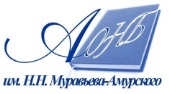 Государственное бюджетное учреждение культуры«Амурская областная научная библиотека имени Н.Н. Муравьева-Амурского